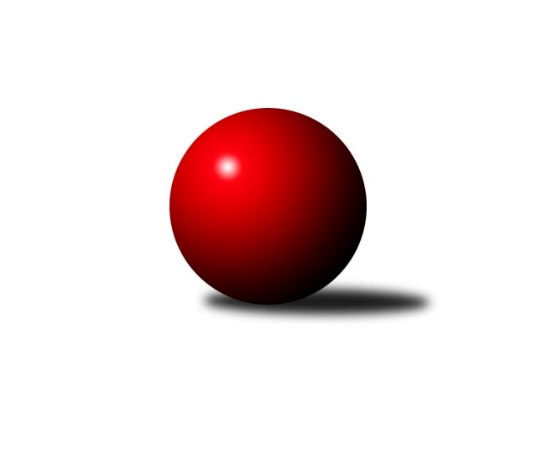 Č.2Ročník 2014/2015	21.6.2024 3. KLZ B 2014/2015Statistika 2. kolaTabulka družstev:		družstvo	záp	výh	rem	proh	skore	sety	průměr	body	plné	dorážka	chyby	1.	KK Vyškov˝B˝	2	2	0	0	10.0 : 2.0 	(11.5 : 4.5)	1707	4	1148	559	30	2.	TJ Nové Město n.M.	2	1	0	1	6.0 : 6.0 	(9.0 : 7.0)	1614	2	1116	498	32.5	3.	HKK Olomouc ˝B˝	2	1	0	1	5.0 : 7.0 	(5.5 : 10.5)	1644	2	1166	479	35.5	4.	KK Šumperk	2	0	0	2	3.0 : 9.0 	(6.0 : 10.0)	1583	0	1122	462	35.5Tabulka doma:		družstvo	záp	výh	rem	proh	skore	sety	průměr	body	maximum	minimum	1.	KK Vyškov˝B˝	1	1	0	0	5.0 : 1.0 	(5.0 : 3.0)	1714	2	1714	1714	2.	HKK Olomouc ˝B˝	2	1	0	1	5.0 : 7.0 	(5.5 : 10.5)	1644	2	1658	1630	3.	TJ Nové Město n.M.	0	0	0	0	0.0 : 0.0 	(0.0 : 0.0)	0	0	0	0	4.	KK Šumperk	1	0	0	1	1.0 : 5.0 	(2.0 : 6.0)	1529	0	1529	1529Tabulka venku:		družstvo	záp	výh	rem	proh	skore	sety	průměr	body	maximum	minimum	1.	KK Vyškov˝B˝	1	1	0	0	5.0 : 1.0 	(6.5 : 1.5)	1699	2	1699	1699	2.	TJ Nové Město n.M.	2	1	0	1	6.0 : 6.0 	(9.0 : 7.0)	1614	2	1670	1557	3.	HKK Olomouc ˝B˝	0	0	0	0	0.0 : 0.0 	(0.0 : 0.0)	0	0	0	0	4.	KK Šumperk	1	0	0	1	2.0 : 4.0 	(4.0 : 4.0)	1637	0	1637	1637Tabulka podzimní části:		družstvo	záp	výh	rem	proh	skore	sety	průměr	body	doma	venku	1.	KK Vyškov˝B˝	2	2	0	0	10.0 : 2.0 	(11.5 : 4.5)	1707	4 	1 	0 	0 	1 	0 	0	2.	TJ Nové Město n.M.	2	1	0	1	6.0 : 6.0 	(9.0 : 7.0)	1614	2 	0 	0 	0 	1 	0 	1	3.	HKK Olomouc ˝B˝	2	1	0	1	5.0 : 7.0 	(5.5 : 10.5)	1644	2 	1 	0 	1 	0 	0 	0	4.	KK Šumperk	2	0	0	2	3.0 : 9.0 	(6.0 : 10.0)	1583	0 	0 	0 	1 	0 	0 	1Tabulka jarní části:		družstvo	záp	výh	rem	proh	skore	sety	průměr	body	doma	venku	1.	TJ Nové Město n.M.	0	0	0	0	0.0 : 0.0 	(0.0 : 0.0)	0	0 	0 	0 	0 	0 	0 	0 	2.	KK Šumperk	0	0	0	0	0.0 : 0.0 	(0.0 : 0.0)	0	0 	0 	0 	0 	0 	0 	0 	3.	KK Vyškov˝B˝	0	0	0	0	0.0 : 0.0 	(0.0 : 0.0)	0	0 	0 	0 	0 	0 	0 	0 	4.	HKK Olomouc ˝B˝	0	0	0	0	0.0 : 0.0 	(0.0 : 0.0)	0	0 	0 	0 	0 	0 	0 	0 Zisk bodů pro družstvo:		jméno hráče	družstvo	body	zápasy	v %	dílčí body	sety	v %	1.	Jana Kurialová 	KK Vyškov˝B˝ 	2	/	2	(100%)	4	/	4	(100%)	2.	Jitka Usnulová 	KK Vyškov˝B˝ 	2	/	2	(100%)	3.5	/	4	(88%)	3.	Tereza Buďová 	TJ Nové Město n.M. 	1	/	1	(100%)	2	/	2	(100%)	4.	Hana Likavcová 	KK Šumperk 	1	/	1	(100%)	2	/	2	(100%)	5.	Růžena Loučková 	TJ Nové Město n.M. 	1	/	1	(100%)	2	/	2	(100%)	6.	Ludmila Tomiczková 	KK Vyškov˝B˝ 	1	/	1	(100%)	2	/	2	(100%)	7.	Anna Kuběnová 	TJ Nové Město n.M. 	1	/	2	(50%)	3	/	4	(75%)	8.	Libuše Mrázová 	HKK Olomouc ˝B˝ 	1	/	2	(50%)	2.5	/	4	(63%)	9.	Libuše Kuběnová 	TJ Nové Město n.M. 	1	/	2	(50%)	2	/	4	(50%)	10.	Milana Alánová 	KK Vyškov˝B˝ 	1	/	2	(50%)	2	/	4	(50%)	11.	Kateřina Petková 	KK Šumperk 	1	/	2	(50%)	1.5	/	4	(38%)	12.	Bedřiška Šrotová 	KK Šumperk 	1	/	2	(50%)	1.5	/	4	(38%)	13.	Šárka Tögelová 	HKK Olomouc ˝B˝ 	1	/	2	(50%)	1.5	/	4	(38%)	14.	Alena Machalíčková 	HKK Olomouc ˝B˝ 	1	/	2	(50%)	1	/	4	(25%)	15.	Ludmila Mederová 	KK Šumperk 	0	/	1	(0%)	1	/	2	(50%)	16.	Věra Zmitková 	HKK Olomouc ˝B˝ 	0	/	1	(0%)	0.5	/	2	(25%)	17.	Jana Kovářová 	KK Vyškov˝B˝ 	0	/	1	(0%)	0	/	2	(0%)	18.	Eliška Dokoupilová 	HKK Olomouc ˝B˝ 	0	/	1	(0%)	0	/	2	(0%)	19.	Kateřina Zapletalová 	KK Šumperk 	0	/	1	(0%)	0	/	2	(0%)	20.	Olga Sedlářová 	KK Šumperk 	0	/	1	(0%)	0	/	2	(0%)	21.	Miluše Svobodová 	TJ Nové Město n.M. 	0	/	2	(0%)	0	/	4	(0%)Průměry na kuželnách:		kuželna	průměr	plné	dorážka	chyby	výkon na hráče	1.	KK Vyškov, 1-4	1692	1140	552	28.0	(423.0)	2.	HKK Olomouc, 1-8	1656	1158	497	35.8	(414.0)	3.	KK Šumperk, 1-4	1543	1092	450	34.0	(385.8)Nejlepší výkony na kuželnách:KK Vyškov, 1-4KK Vyškov˝B˝	1714	1. kolo	Tereza Buďová 	TJ Nové Město n.M.	461	1. koloTJ Nové Město n.M.	1670	1. kolo	Milana Alánová 	KK Vyškov˝B˝	458	1. kolo		. kolo	Jana Kurialová 	KK Vyškov˝B˝	450	1. kolo		. kolo	Anna Kuběnová 	TJ Nové Město n.M.	443	1. kolo		. kolo	Libuše Kuběnová 	TJ Nové Město n.M.	423	1. kolo		. kolo	Jitka Usnulová 	KK Vyškov˝B˝	423	1. kolo		. kolo	Jana Kovářová 	KK Vyškov˝B˝	383	1. kolo		. kolo	Miluše Svobodová 	TJ Nové Město n.M.	343	1. koloHKK Olomouc, 1-8KK Vyškov˝B˝	1699	2. kolo	Jana Kurialová 	KK Vyškov˝B˝	464	2. koloHKK Olomouc ˝B˝	1658	1. kolo	Alena Machalíčková 	HKK Olomouc ˝B˝	439	1. koloKK Šumperk	1637	1. kolo	Ludmila Mederová 	KK Šumperk	438	1. koloHKK Olomouc ˝B˝	1630	2. kolo	Šárka Tögelová 	HKK Olomouc ˝B˝	431	2. kolo		. kolo	Alena Machalíčková 	HKK Olomouc ˝B˝	429	2. kolo		. kolo	Bedřiška Šrotová 	KK Šumperk	429	1. kolo		. kolo	Ludmila Tomiczková 	KK Vyškov˝B˝	427	2. kolo		. kolo	Věra Zmitková 	HKK Olomouc ˝B˝	408	1. kolo		. kolo	Libuše Mrázová 	HKK Olomouc ˝B˝	408	1. kolo		. kolo	Milana Alánová 	KK Vyškov˝B˝	407	2. koloKK Šumperk, 1-4TJ Nové Město n.M.	1557	2. kolo	Anna Kuběnová 	TJ Nové Město n.M.	432	2. koloKK Šumperk	1529	2. kolo	Libuše Kuběnová 	TJ Nové Město n.M.	420	2. kolo		. kolo	Kateřina Zapletalová 	KK Šumperk	400	2. kolo		. kolo	Růžena Loučková 	TJ Nové Město n.M.	389	2. kolo		. kolo	Bedřiška Šrotová 	KK Šumperk	385	2. kolo		. kolo	Hana Likavcová 	KK Šumperk	383	2. kolo		. kolo	Kateřina Petková 	KK Šumperk	361	2. kolo		. kolo	Miluše Svobodová 	TJ Nové Město n.M.	316	2. koloČetnost výsledků:	5.0 : 1.0	1x	4.0 : 2.0	1x	1.0 : 5.0	2x